КОНСПЕКТ  РАЗВЛЕЧЕНИЯ во второй младшей группе«ДЕНЬ ПТИЦ»Провела   воспитатель  II  младшей  группыАсабова  Галина  Григорьевнак Декаднику  педагогического  мастерствасреди работников ДОУЦель: Создать радостное, праздничное настроение.Задачи:*познакомить с международным праздником «День птиц»;* расширять представление детей о птицах; * развивать умение наблюдать за птицами; * воспитывать бережное отношение к птицам; * развивать любознательность, мышление;* воспитание уважительного отношения к окружающему.Материал и оборудование:  бумажная птичка, маски с изображениями птичек для детей,  картинки с птицами, кормушка, скворечник, пластилин, доски для лепки, музыкальное сопровождение.Ход развлечения:
1. Вступление
Воспитатель - Ребята, сегодня у нас замечательный день!
Сегодня мы ждём прилёта друзей!
Они возвращают весны приближенье
И радостно всем от звонкого пенья!
Скажите скорей, кто эти друзья?
И чьё появленье мы ждём с нетерпеньем?Мы сейчас узнаем. Включается фонограмма с пением птицВоспитатель - Какая веселая песенка звучит. Дети, вы знаете, кто поет ее?Ответы детейВоспитатель. Мы с вами пойдем, поищем, кто так хорошо поет (дети вместе с воспитателем гуляют по залу и находят птичку на ветке дерева).Воспитатель - Вот кто пел такую красивую и веселую песенку. Кто это?Дети Это птичкаВоспитатель предлагает рассмотреть птичкуВоспитатель - Что есть у птички?Дети У птички есть крылья, клюв, голова.2. Основная частьВоспитатель - Ребята, какое сейчас время года? Дети  Весна.
Воспитатель - Правильно, весна. А вы знаете, что весной прилетает много разных птиц?  К нам прилетают скворцы, соловьи, ласточки. Все они разные и большие, и маленькие, и красивые,  и неприметные, невзрачные.  Поэтому весной 1 апреля отмечают Международный день птиц. А, вы знаете, почему именно весной выбрали день для этого праздника? Весной перелётные птицы возвращаются к нам, вьют гнезда и выводят птенцов. Птиц нельзя обижать, потому что они маленькие, а еще они приносят большую  пользу. Охраняют наши леса от вредителей, а как красиво они поют. Дарят людям радость. Любите птиц, не обижайте их. Защищайте птиц. Ведь они наши маленькие друзья.Птицы  - это верные наши помощники,    защитники наших лесов, полей, садов, огородов от насекомых и грызунов. Хотите, мы с вами тоже превратимся в птичек? (Дети соглашаются). Воспитатель – Мы поиграем с вами в игру «Кто как кричит?».  (Дети надевают маски птиц и становятся в круг)
Покружились, покружились и в воробья мы превратились – летаем по часовой стрелке с имитированием звуков «чик-чирик» (по аналогии журавля (курлы-курлы), кукушку (ку-ку), ворону (кар-кар), сову (ух-ух), дятла (трр-трр)
Воспитатель - Давайте сядем на прекрасную поляну и послушаем пение птиц.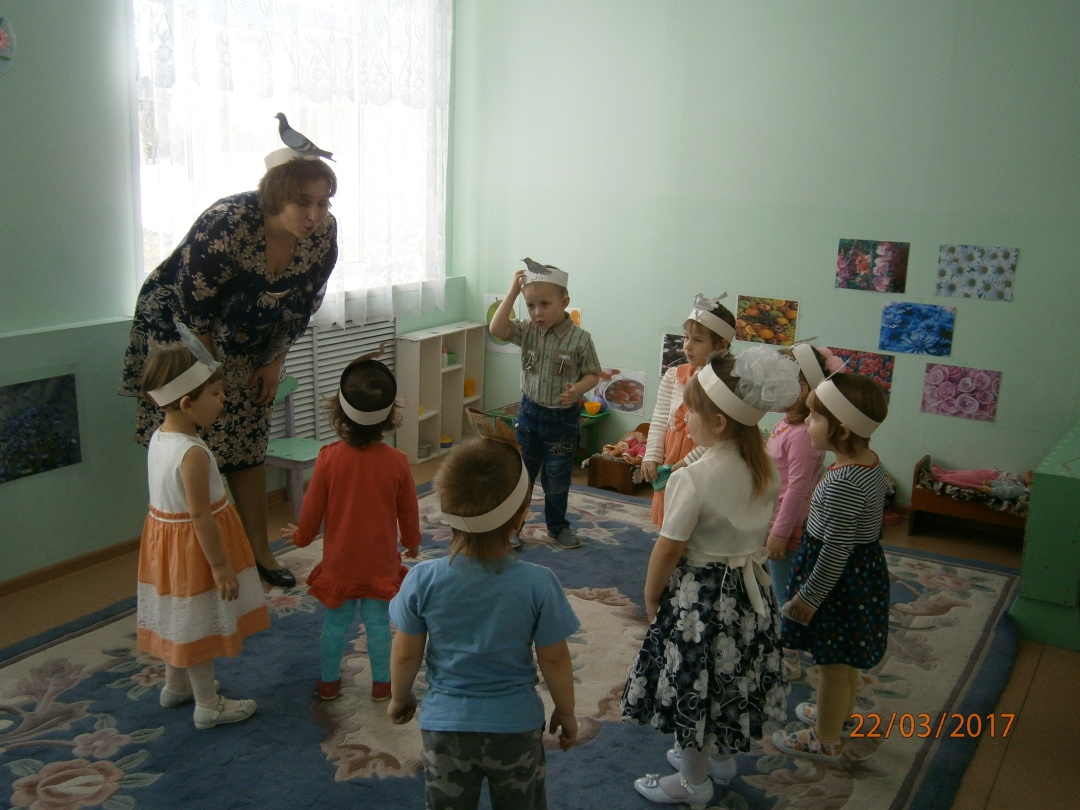  (Звучит музыкальная запись «Звуки весеннего леса»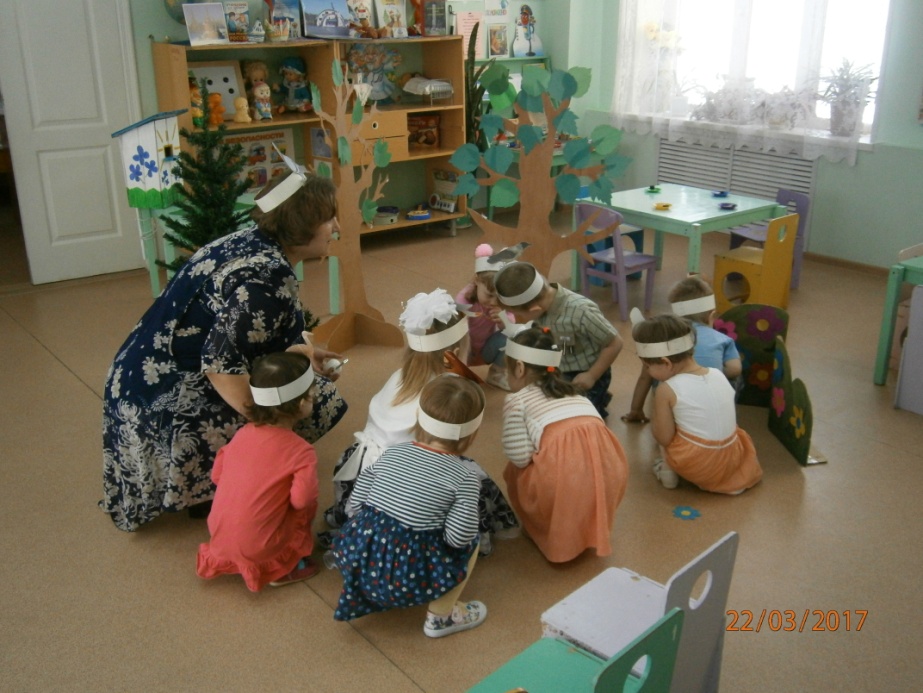 Воспитатель - Дети, скажите птичка у нас какая большая или маленькаяОтветы детей.Воспитатель - Что любит птичкаДети Птичка любит зернышки, пшено, семечкиВоспитатель – Правильно, дети. Клювом птичка  клюет зернышки, очень их любит. Она прыгает на двух лапках, ищет зернышки. Птицы рады приходу весны. Воробьи чирикают, вороны громко каркают, другие птицы весело щебечут. Но хотя птичкам и стало тепло, а земля ещё не оттаяла и им ещё нечего есть: нет ни травинок, не червячков, ни мошек. Как же нам птичкам помочь?Дети. Их надо кормить, вешать кормушки.Воспитатель - Дети, а вы знаете, как называется домик у птички.Дети Скворечник.Воспитатель -  Правильно, он называется скворечник.  Мы с вами тоже построим скворечник. Посмотрите, ребята, я возьму молоточки (показывает кулачки) и построю птичкам дом (стуча кулачком о кулачок)Пальчиковая гимнастика «Строим дом»Тук-тук молотком, мы построим птичкам домТук-тук молотком, поселитесь птички в нем (имитация движения постройки домика, проговаривая слова «тук, тук», «дом»Воспитатель - К нам на участок прилетают птицы: скворцы, грачи, вороны, синички, воробьи. Птички еще не все прилетели. Давайте позовем птичек, чтобы они скорее прилетели и веселые песенки свои спели. Прилетайте птички к нам (руками зовут птичек, ритмично сжимая и разжимая пальцы).Зернышки я птичкам дам (насыпают зернышки птичкам)Клювиками птички «клю» (птички клюют зернышки).Полетели птички – шу! (машут руками)Я им машу. 
Воспитатель – Молодцы, дети. Много мы птичек позвали к нам. Прилетел и скворец. Давайте  мы узнаем как он встает на лапки и поиграем в игру «Утром встал скворец на лапки»Утром встал скворец на лапки, (Потянулись, руки вверх)Приготовился к зарядке. (Рывки рук перед грудью.)Повернулся влево, вправо, (Повороты влево – влево.)Приседанье сделал справно, (Приседания.)
Воспитатель - Следующая игра называется «Закончи предложения»Ворона большая, а синица…(маленькая)Воробей маленький, а журавль…(большой)У синицы хвост короткий, а у трясогузки…(длинный)У дятла клюв длинный, а у снегиря…(короткий)3. Продуктивная  деятельность (лепка)Воспитатель. Дети, что же наша птичка? Ведь мы хотим, чтобы она нам всегда пела веселые песенки. А для этого мы с вами приготовим угощение – зерно и семечки.  Их мы будем делать из пластилина. Комочек пластилина у нас большой, а зернышки маленькие. Надо от большого комочка пластилина отщипнуть небольшую часть. Теперь из маленького комка мы скатаем шарик.Дети выполняют задание. В процессе выполнения  задания воспитатель контролирует приемы работ, помогает детям, испытывающим затруднение в выполнении задания.Итог: Выполненные зернышки раскладываются на тарелочки перед птичкой.Воспитатель -  Молодцы, дети! Птичка говорит вам спасибо за угощение, теперь она будет петь всегда веселые песенки.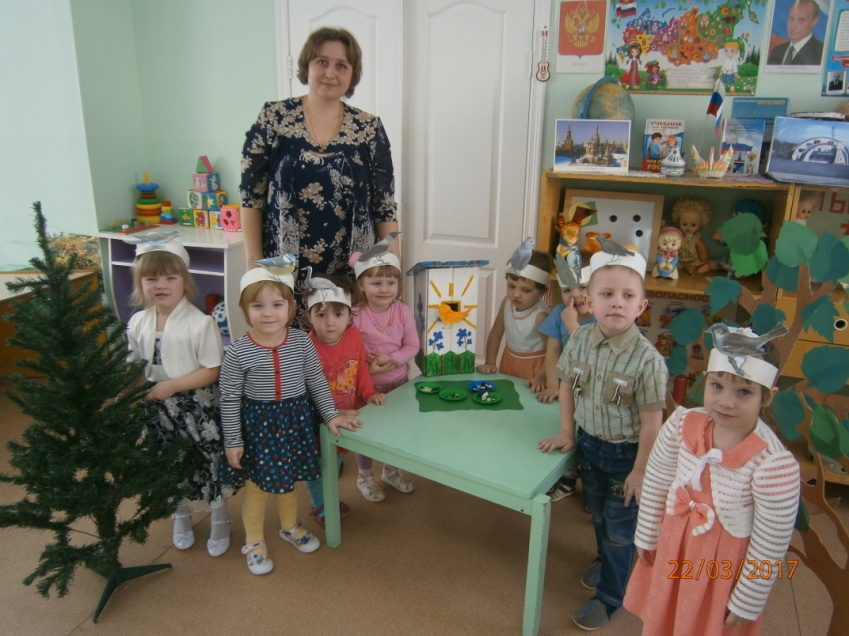 